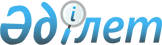 2001 жылғы 23-28 мамырда Астана мен Алматы қалаларында өткен жоғары деңгейдегі Қазақстан-катар бірлескен комиссиясының екінші отырысы барысында қол жеткізілген уағдаластықтарды іске асыру жөніндегі іс-шаралардың жоспарын бекіту туралыҚазақстан Республикасы Үкіметінің қаулысы 2001 жылғы 27 қыркүйек N 1259

      2001 жылғы 23-28 мамырда Астана мен Алматы қалаларында өткен жоғары деңгейдегі Қазақстан-катар бірлескен комиссиясының екінші отырысы барысында қол жеткізілген уағдаластықтарды іске асыру және қазақстан-катар ынтымақтастығын одан әрі дамытуды қамтамасыз ету мақсатында Қазақстан Республикасының Үкіметі қаулы етеді: 

      1. Қоса беріліп отырған 2001 жылғы 23-28 мамырда Астана мен Алматы қалаларында өткен жоғары деңгейдегі Қазақстан-катар бірлескен комиссиясының екінші отырысы барысында қол жеткізілген уағдаластықтарды іске асыру жөніндегі іс-шаралар жоспары (бұдан әрі - Жоспар) бекітілсін. 

      2. Қазақстан Республикасының орталық және жергілікті атқарушы органдары, өзге де мемлекеттік органдары (келісім бойынша) мен мүдделі ұйымдары (келісім бойынша) Жоспарда көзделген іс-шараларды іске асыру жөнінде нақты шаралар қабылдасын.     3. Қазақстан Республикасының Еңбек және халықты әлеуметтік қорғау министрлігі кемінде жарты жылда бір рет Жоспардың орындалу барысы туралы Қазақстан Республикасының Үкіметіне хабарлап отырсын.     4. Осы қаулы қол қойылған күнінен бастап күшіне енеді.     Қазақстан Республикасы     Премьер-Министрінің     бірінші орынбасары                                    Қазақстан Республикасы Үкіметінің                                        2001 жылғы 27 қыркүйектегі                                        N 1259 қаулысымен бекітілген         2001 жылғы 23-28 мамырда Астана мен Алматы қалаларында             өткен жоғары деңгейдегі Қазақстан-катар бірлескен           комиссиясының екінші отырысы барысында қол жеткізілген            уағдаластықтарды іске асыру жөніндегі іс-шаралардың                                   жоспары---------------------------------------------------------------------------Р/с!           Іс-шара           !   Орындалу  !     Орындалуы үшін      N !                             !   мерзімі   !       жауаптылар--------------------------------------------------------------------------- 1 !             2               !      3      !           4     ---------------------------------------------------------------------------    Шарттық-құқықтық базаны кеңейту1   Қазақстан Республикасының      2002 жылдың  Қазақстан Республикасының    Үкіметі мен Катар              ІІІ тоқсаны  Білім және ғылым     Мемлекетінің Үкіметі                        министрлігі    арасындағы Білім және ғылым     саласындағы ынтымақтастық     туралы келісімді пысықтау     және оған қол қою     2   Қазақстан Республикасының       2001 жылдың Қазақстан Республикасының    Үкіметі мен Катар Мемлекетінің  IV тоқсаны  Қаржы министрлігі    Үкіметі арасындағы Қосарланған     салық салуды және табыс пен     капиталға салынатын салықтарды     төлеуден жалтаруды болдырмау     туралы келісімнің жобасы     бойынша келіссөздердің бірінші     кезеңін катар тарабымен     өткізудің мүмкіндігін қарастыру3   Қазақстан Республикасының          -//-     Қазақстан Республикасы    Үкіметі мен Катар Мемлекетінің              Сыртқы істер    Үкіметі арасындағы Инвестиция.              министрлігінің Инвестиция.    ларды көтермелеу мен өзара                  лар жөніндегі комитеті    қорғау туралы келісімді қол     қоюға дайындау     4   Қазақстан Республикасының       2002 жылдың Қазақстан Республикасының    Үкіметі мен Катар Мемлекетінің  бірінші     Көлік және коммуникациялар    Үкіметі арасындағы Әуе          жарты       министрлігі    қатынастары туралы келісімді    жылдығы    пысықтау және оған қол қою5   Қазақстан Республикасының       2002 жылдың Қазақстан Республикасының    Үкіметі мен Катар Мемлекетінің  бірінші     Туризм және спорт жөніндегі    Үкіметі арасындағы Туризм       жарты       агенттігі        саласындағы ынтымақтастық       жылдығы    туралы меморандумды қол       қоюға дайындау6   Қазақстан Республикасының         -//-      Қазақстан Республикасының    Үкіметі мен Катар Мемлекетінің              Әділет министрлігі    Үкіметі арасындағы Азаматтық                    және қылмыстық істер бойынша                өзара құқықтық көмек туралы    шартқа қол қою мүмкіндіктерін    зерделеу жөніндегі жұмысты    жалғастыру---------------------------------------------------------------------------    Ынтымақтастықты жандандыру7   білім және ғылым саласында:    Қазақстан Республикасы мен      Тұрақты     Қазақстан Республикасының    Катар Мемлекетінің оқу          негізде     Білім және ғылым     орындары әрі ғылыми-зерттеу                 министрлігі, Қазақстан    институттары арасында                       Республикасының Денсаулық    студенттермен, аспиранттармен               сақтау ісі жөніндегі    және докторанттармен алмасу                 агенттігі    мүмкіндігін қарастыру;    Катар университетінде араб       -//-              -//-    тілін меңгеру үшін Қазақстан     Республикасының оқытушылары     мен студенттерін жіберу     мүмкіндігін қарастыру;    Исламды зерттеу мәселелерімен    -//-              -//-    айналысатын Қазақстан     ғалымдарын Катар Мемлекетіне     жіберу мүмкіндігін қарастыру8   сауда, экономика және инвестициялар саласында:    1998 жылғы 23 мамырда Доха     2001 жылдың   Қазақстан Республикасының    қаласында қол қойылған         IV тоқсаны -  Экономика және сауда    Қазақстан Республикасының      2002 жылдың   министрлігі    Үкіметі мен Катар              І тоқсаны    Мемлекетінің Үкіметі     арасындағы Сауда-экономикалық     ынтымақтастық туралы     келісімнің шеңберінде     Қазақстан Республикасының     Астана қаласында Экономикалық     ынтымақтастық жөніндегі     бірлескен жұмыс тобының     отырысын өткізу    Экономикалық ынтымақтастықты     Тұрақты             -//-    дамытудың және өзара сауда       негізде    көлемін ұлғайтудың     мүмкіндігін зерделеу9   Астана қаласында Сұлтан        2002 жылдың   Астана қаласының әкімі,    Бейбарыс атындағы мәдени         ішінде      Қазақстан Республикасының    орталығын салу жөніндегі                     Сыртқы істер министрлігі    консультацияларды жалғастыру     10  сауда-өнеркәсіп палаталары арасында:    Екі мемлекеттің іскерлік       2002 жылдың   Қазақстан Республикасының    топтары арасында Қазақстан     бірінші       Сауда-өнеркәсіп    Республикасы мен Катар         жарты         палаталарының одағы    Мемлекетінің Сауда-өнеркәсіп   жылдығы       (келісім бойынша)    палаталары желісі бойынша     байланыстар мен     ынтымақтастықты дамыту     11  жастар ісі және спорт саласында:    1999 жылғы 22 сәуірде Астана     қаласында қол қойылған     Қазақстан Республикасының     Үкіметі мен Катар Мемлекетінің     Үкіметі арасындағы Жастар ісі     және спорт саласындағы     ынтымақтастық туралы  P990948_    келісімді іске асыру мақсатында    мынадай бағыттар бойынша:         1) жастар ісі саласында:        2001 және    Қазақстан Республикасының    екі елдің жастары бойынша       2002 жылдар  Мәдениет, ақпарат және    ақпарат алмасу жөніндегі        ішінде       қоғамдық келісім    байланыстарды жандандыру                     министрлігі    жастар ісі жөніндегі уәкілетті    -//-             -//-    органдар өкілдерінің және     жастар қоғамдық ұйымдарының     арасындағы ынтымақтастықты     дамыту;         екі елде өткізілетін             -//-              -//-    халықаралық жастардың     іс-шараларына,     конференцияларына,     фестивальдарына қатысу     мүмкіндігін қарастыру;    2) спорт саласында:    спорт саласындағы басымдықты     2001 және   Қазақстан Республикасының    бағыттарды анықтау үшін ресми    2002 жылдар Туризм және спорт     делегациялар арасындағы          ішінде      жөніндегі агенттігі    байланыстарды жандандыру;    түрлі спорт командаларының       -//-              -//-    бірлескен оқу-жаттығу     жиындарын өткізу мүмкіндігін     зерделеу12  туризм саласында:    Қажетті ақпараттар алмасу        Тұрақты     Қазақстан Республикасының    жөніндегі байланыстарды          негізде     Туризм және спорт    жандандыру                                   жөніндегі агенттігі13  мәдениет және өнер саласында:    Кітап және көркемөнер            2001 және   Қазақстан Республикасының    көрмелерін ұйымдастыру           2002 жылдар Мәдениет, ақпарат және    жөніндегі ынтымақтастықты        ішінде      қоғамдық келісім    дамыту;                                      министрлігі    ислам діні жөніндегі             2002 жылдың        -//-    қолжазбалар, кітаптар және         ақпаны    мерзімді басылымдар алмасу     мүмкіндігін қарастыру;    Қазақстан Республикасының        2003 жылдың        -//-    Катар Мемлекетіндегі мәдениет      ішінде    апталығын дайындау және     өткізу жөніндегі және Катар     Мемлекетінің Қазақстан     Республикасындағы мәдениет     апталығын дайындау және     өткізу жөніндегі     ынтымақтастықты жандандыру14  Катар Мемлекетінің Доха          2002 жылдың Қазақстан Республикасының    қаласында Қазақстан                ішінде    Сыртқы істер министрлігі    Республикасының Елшілігін ашу     мүмкіндігін қарастыру15  Жоғары деңгейдегі               Жарты жылда  Қазақстан Республикасының    қазақстан-катар бірлескен         бір рет    Еңбек және халықты    комиссиясының екінші отырысы                 әлеуметтік қорғау    барысында қол жеткізілген                    министрлігі (жинақтау),    уағдаластықтарды іске асыру                  Қазақстан Республикасының    жөніндегі жұмыстың нәтижесі                  Сыртқы істер министрлігі,    туралы Қазақстан                             Қазақстан Республикасының    Республикасының Үкіметіне                    Білім және ғылым    ақпарат ұсыну                                министрлігі, Қазақстан                                                 Республикасының Қаржы                                                 министрлігі, Қазақстан                                                     Республикасының Экономика                                                  және сауда министрлігі,                                                    Қазақстан Республикасының                                                  Әділет министрлігі,                                                        Қазақстан Республикасының                                                  Көлік және коммуникациялар                                                 министрлігі, Қазақстан                                                     Республикасының Туризм                                                     және спорт жөніндегі                                                       агенттігі, Қазақстан                                                       Республикасының Мәдениет,                                                  ақпарат және қоғамдық                                                      келісім министрлігі,                                                       Астана қаласының әкімі,                                                    Қазақстан Республикасының                                                  Сауда-өнеркәсіп                                                            палаталарының одағы                                                        (келісім бойынша)16  Катар мемлекетінің Доха         2002 жылдың  Қазақстан Республикасының    қаласында жоғары деңгейдегі     бірінші      Еңбек және халықты    қазақстан-катар бірлескен       жарты        әлеуметтік қорғау    комиссиясының үшінші            жылдығы      министрлігі (жинақтау),    отырысын өткізуге материалдар                Қазақстан Республикасының    дайындау                                     Сыртқы істер министрлігі,                                                 Қазақстан Республикасының                                                 Білім және ғылым                                                 министрлігі, Қазақстан                                                 Республикасының Қаржы                                                 министрлігі, Қазақстан                                                     Республикасының Экономика                                                  және сауда министрлігі,                                                    Қазақстан Республикасының                                                  Әділет министрлігі,                                                        Қазақстан Республикасының                                                  Көлік және коммуникациялар                                                 министрлігі, Қазақстан                                                     Республикасының Туризм                                                     және спорт жөніндегі                                                       агенттігі, Қазақстан                                                       Республикасының Мәдениет,                                                  ақпарат және қоғамдық                                                      келісім министрлігі,                                                       Астана қаласының әкімі,                                                    Қазақстан Республикасының                                                  Сауда-өнеркәсіп                                                            палаталарының одағы                                                        (келісім бойынша)---------------------------------------------------------------------------Мамандар:     Багарова Ж.А.     Қасымбеков Б.А.
					© 2012. Қазақстан Республикасы Әділет министрлігінің «Қазақстан Республикасының Заңнама және құқықтық ақпарат институты» ШЖҚ РМК
				